Universidad Nacional José Faustino Sánchez Carrión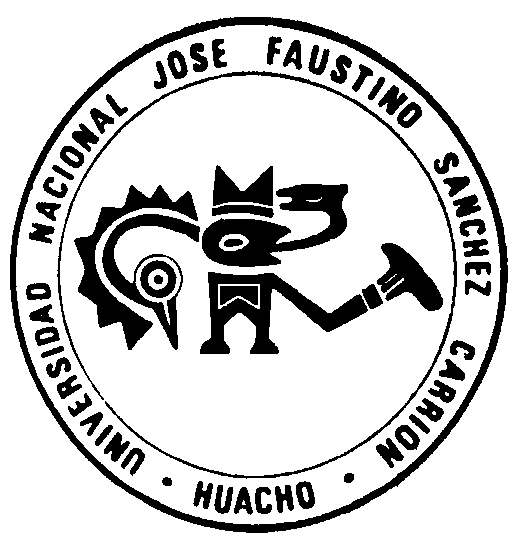 SÍLABO ASIGNATURA:   SERVICIO DEL GRADUANDO IIDATOS INFORMATIVOS:1.1.      Escuela				: Educación Secundaria 	1.2.      Departamento académico		: Ciencias Sociales y Humanidades 	1.3.      Programa Profesional		: Ciencias Sociales y Turismo1.4.      Asignatura			: Servicio del Graduando II		1.5.      Código	de Asignatura		: 1002	 1.6.      Pre requisito			: Servicio del Graduando I1.7.      Ciclo de estudios			: X ciclo	1.8.      Plan de estudio			: 021.9.      Condición			: Lectivo 1.10.    Créditos				: 05	1.11.    Horas semanales 			: 08 (02 T) (06 P)		1.12.    Semestre académico		: 2018 - I	1.13.    Docente				: Dra. Gladys Margot Gavedia García1.14.    Colegiatura			: 02158559511.15.    E-mail				: gavedia30@hotmail.com	    Teléfono				: 993630649SUMILLA:Es una asignatura eminentemente práctica e instrumental cuya finalidad es  formar a los practicantes en el dominio del aula y en las diversas funciones del docente.Su contenido comprende: Elaboración de las unidades de aprendizaje, esquemas de aprendizaje, conducción del proceso de acción educativa, actividades complementarias, evaluación formativa y diferencial, manejo de los documentos de aula.COMPETENCIASParticipa directamente en la planificación, conducción y evaluación de la enseñanza – aprendizaje, enrolándose al campo de la investigación social y creatividad.Propone  y  elabora esquemas de proyección é innovación educativa en función de la comunidad local.Participa en el planeamiento, implementación, organización, conducción y evaluación del proceso de aprendizaje; integrándose a Participa en la formulación y  elaboración de Programación anual, unidades de aprendizaje, actividades significativas y/o sesiones de clase.Consolida y aplica los conocimientos, habilidades, actitudes y experiencias adquiridas en el cumplimiento de la tarea docente.       IV.-PROGRAMACIÓN DE LAS UNIDADESUNIDAD I: PLANEAMIENTO DOCENTEUNIDAD II: PLANEAMIENTO DIDÁCTICOUNIDAD III: EJECUCIÓN DIDÁCTICAUNIDAD IV: EVALUACIÓN DOCENTEESTRATEGIAS METODOLÓGICAS BÁSICAS MEDIOS Y MATERIALES DE ENSEÑANZA6.1. Medios audiovisuales: televisor, filmadora, cámara fotográfica, retroproyector  etc.6.2. Medios impresos: separatas, textos, guías de clase.6.3. Medios informáticos: internet, Web6.4. Medios materiales: Instituciones Educativas de Práctica6.5. Materiales: Láminas, guías de observación, fichas de trabajo de campo, papelotes, plumones, SISTEMA  DE EVALUACIÓNEl Sistema de Evaluación será de acuerdo a lo dispuesto en el Reglamento Académico. La evaluación es de carácter cognoscitiva, aplicativa y formativa. 7.1	Requisitos para la Calificación: El incumplimiento de más del 30% de inasistencias a clases dará lugar a la desaprobación de la asignatura. (Fuente: Artículos 109; 111 y 120° del actual Reglamento Académico aprobado por RCU N° 099-2008-CU-UH). El promedio menor de 0.7 exigirá una prueba sustitutoria para el estudiantes, cuyo promedio final no excederá de 12.Para obtener el Promedio Final se aplicará la formula siguiente:PF = P1 (0.35) + P2 (0.35) + P3 (0.3)I Examen Parcial (P1)						35%II Examen Parcial (P2)						35%Trabajos Académicos (Talleres, intervenciones en clases, 	30%Exposiciones, discusión en grupo, sustentación de proyectos investigación yo trabajos asignados (P3).  El promedio aprobatorio es de once (11). La fracción igual o mayor que 0.5 se considera a favor del alumno sólo para la obtención del Promedio Final.REFERENCIAS BIBLIOGRÁFICAS Aguado Teresa, proceso de Enseñanza. España Editorial Mc. Graw HillDiseño Curricular  Nacional EBR - Ministerio de Educación del Perú-2009Guía para el  desarrollo del Pensamiento Creativo - Ministerio de Educación - 2007Guía para el desarrollo del Pensamiento Crítico - Ministerio de Educación – 2007Huaranga Ross, Oscar: Estructura del Proyecto Curricular.Ley del Profesorado Nº 24029 - Modificatoria Ley Nº 25212.Ley Nº  28044 - Nueva Ley General de Educación Ley Nº 29062  Ley  de la Carrera Pública MagisterialLey Nº 29944, Ley de Reforma Magisterial.Manual de las rutas de aprendizaje en el área de Historia Geografía y EconomíaManual de las rutas de aprendizaje en el área de Formación Ciudadana y cívicaManual de las rutas de aprendizaje en el área de Persona Familia y Relaciones Humanas Muzas, María “Diseño de Diversificación Curricular”Orientaciones para el Trabajo  Pedagógico en el área de Historia Geografía y Economía. Ministerio de Educación. Edición 2010Orientaciones para el Trabajo Pedagógico  de Formación Ciudadana y Cívica. Ministerio de Educación. Edición 2010.Orientaciones para el Trabajo Pedagógico  de Persona Familia y Relaciones Humanas.   Ministerio de Educación. Edición 2010.Pizarro, Guillermina “Currículo por Competencias”Prática administrativa – Jara Ahumada, Miguel CEMED.UNERamos, Rubén: Proyecto Educativo Institucional.Sovero Hinostroza, Franklin V.: Proyecto Educativo Institucional.  							Huacho,  Marzo   del 2018                                        ………………………..…………………………………                                               Dra. Gladys Margot Gavedia García                                                        Docente  de la asignaturaNºCAPACIDADESTEMAESTRATEGIAS /ACTIVIDADES1 SemIdentifica y reconoce los lineamientos generales de la Practica Pre Profesional.Lineamientos generales de la Practica pre-profesionalReunión de coordinación con los directores y responsables de la especialidad2 SemIdentifica y reconoce las funciones generales de la práctica Pre-profesionalFunciones generales de la Practica pre profesionalElaboración de horarios  de clase y asesoramiento3 SemIdentifica y reconoce los documentos internos que facilitan la práctica pedagógica.Esquema de Programación Anual y Unidad de aprendizajeAnálisis y diseño de la programación Anual y  Unidad de Aprendizaje.         4SemIdentifica  y reconoce la estructura y procesos de la sesión de aprendizajeEsquema de Sesión de aprendizajeAnálisis y diseño de una sesión de aprendizajeNºCAPACIDADESTEMAESTRATEGIAS /ACTIVIDADES1SemElabora la programación anual  Unidad de aprendizajeProgramación anual Recolectan información y elaboran la programación anual 2SemElaboración de Unidad de aprendizajeUnidad de AprendizajeRecolectan información y elaboran la unidad de aprendizaje3SemElaboración de Sesión de Clase siguiendo la secuencia didácticaSesión de AprendizajeRecolectan información y elaboran la sesión de aprendizaje4SemDiseña medios y materiales  didácticos para la ejecución del Proceso de Enseñanza AprendizajeMedios y MaterialesElaboran diversos materiales para el proceso de enseñanza aprendizajeNºCAPACIDADESTEMAESTRATEGIAS /ACTIVIDADES1SemIdentifica y conoce los medios é instrumentos de evaluaciónMedios é instrumentos de EvaluaciónElabora y diseña diversos instrumentos de evaluación2SemDiseña y aplica sesiones de aprendizajeDesarrollo de una sesión de aprendizaje del área de persona familia y relaciones humanasEjecuta una sesión de aprendizaje utilizando medios y materiales didácticos.3SemDiseña y aplica sesiones de aprendizajeDesarrollo de una sesión de aprendizaje del área ciencias socialesEjecuta una sesión de aprendizaje utilizando medios y materiales didácticos4SemDiseña y aplica sesiones de tutoríaDesarrolla una sesión de tutoríaEjecuta una sesión de tutoría para el área de tutoríaNºCAPACIDADESTEMAESTRATEGIAS /ACTIVIDADES1SemDiseña y elabora un proyecto de proyección a la comunidadProyección a la comunidadElabora estructura y planifica un proyecto a la comunidad en equipos de trabajo2SemEjecuta un proyecto de proyección a la comunidadProyección a la comunidadEjecuta un proyecto de proyección a la comunidad en equipos de trabajo3SemAnaliza y reflexiona sobre la práctica realizada, asumiendo su responsabilidad como facilitador y mediador del aprendizaje.Informe sobre logros fortalezas y dificultades encontradas en las prácticas respectivas.Explican los logros, fortalezas y dificultades encontradas en la Práctica Pre – Profesional.4SemAnaliza con espíritu crítico el desarrollo de la práctica pedagógica.Evaluación FinalRecomendaciones del docente de práctica.PROCEDIMIENTOS APRENDIZAJE INTERROGANTES O PROBLEMAS 1. COGNITIVAConferencias magistralesExposicionesClase ModeloDebates y diálogos  Elaboración de Organizadores Visuales en el proceso de Enseñanza AprendizajeDesarrollar capacidades orientadas  a conocer a profundidad el tema de programación anual, unidades de aprendizaje y sesiones e aprendizaje, teniendo en cuenta los medios y materiales a preparar  APLICATIVASTareas dirigidas/supervisadasDinámicas grupalesDebates dirigidosPresentación de medios y materiales  para el Aprendizaje SignificativoExposiciones temáticasElaboración y aplicación de una sesión de aprendizajeDesarrollar capacidades orientadas  a la elaboración de Programación anual, unidades de aprendizaje y sesiones de claseFORMATIVASReflexión individual y colectivaAnálisis, autoevaluaciónCo evaluaciónActitud críticaDemuestra asistencia y puntualidad a  de Práctica y a los asesoramientos y talleres.CRITERIOS INDICADORES INSTRUMENTOS Conocimiento.Participación activa con aportes durante las sesiones de clase.Puntualidad y respeto.Práctica de actitudes y valores.Entrega puntual de las tareas y trabajos.Efectiva participación en la práctica pre profesional.Presentación de la carpeta pedagógicaAnaliza la importancia de la práctica pre profesional en la formación profesional.Identifica el perfil que debe tener el docente actual.Identifica  los documentos que debe contener la carpeta pedagógica.Aplica las fichas de diagnostico y organización de la I.E.Analiza y comenta sobre la estructura de la programación anualAnaliza y comenta sobre la estructura de la Unidad de aprendizaje.Analiza y comenta sobre la importancia de la sesión de aprendizaje.Analiza y comenta sobre los instrumentos de evaluación.Registro de asistencia.Registro auxiliar.Lista de cotejo.Preguntas abiertas.Cuestionarios y fichas de análisisTrabajos de investigaciónExposiciones Evaluaciones